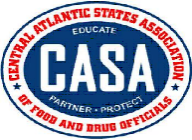 BALTIMORE CONFERENCEOFCENTRAL ATLANTIC STATES ASSOCIATIONOFFOOD and DRUG OFFICIALSPresident									SecretarySara L. Trescott, Washington County HD (Retired)					Andrea Hanley, Carroll County HDVice-President								TreasurerJessica Speaker, Baltimore City HD	 				 	Lisa Kalama, Harford County, HD		casafdo.orgANNOUNCEMENT OF 352nd QUARTERLY MEETINGDate:  				Monday, October 16, 2023 Time:			 	1:30 AM - 3:30 PMLocation: 			On-line Webinar REGISTRATION: 		Members = Free & Includes CEUs		All others = $40.00DEADLINE:   		October 7, 2023 PROGRAM  	1:30 pm  -  2:30 pm 	Ticks and Food Allergies				Robyn M. Nadolny, PhD				Chief, Vector-Borne Disease Branch, Tick-Borne Disease Laboratory              2:30 pm   -  3:30 pm	Hand Sanitation - Automation 			Mr. Scott Jones			Director of North American Sales - EastIMPORTANT NOTE:  CASA is providing their expertise in assisting us with on-line registration.		 Webinar registration will require you to register and pay on-line!If you are not a member, please join! It will entitle you to free CEUs for this webinar.You must include your name & BEHS License # on your form to receive credit.2 hours of training requested from LEHS Board352nd  Quarterly MeetingREGISTRATION FORMREGISTRATION FORM AND PAYMENT MUST BE RECEIVED ON OR BEFORE October 7, 2023 (Please print clearly)NAME________________________________________ BEHS License # __________________Affiliation______________________________________________________________________Telephone No._________________________ E-mail Address_____________________________	MEETING REGISTRATION FEES:  $0.00 for Members			                          Non-members $40.00 (includes 2023 membership)**** All registrations and payment are due online by October 7, 2023 ****IF YOU OWE MEMBERSHIP DUES FOR 2023, ADD THE AMOUNT INDICATED BELOW TO THE REGISTRATION FEE NOTE:  MEMBERSHIP DUES MAY BE PAID ONLINE AT WWW.CASAFDO.ORG  PRIOR TO REGISTRATION. After payment, you may register for the webinar as a Member!DUES:   Regulatory members   $15.00Associate members     $35.00Retired members         $10.00Academia members     $10.00                 DUES for 2023     $ ___________  (if unpaid, choose amount above and insert)       REGISTRATION:               Registration Fee:     $         _____      (Non-members $40.00 - includes 2023 membership)_         TOTAL AMOUNT      $___________